Romance Somnámbulo							Por favor, escribe una palabra de la lista para cada dibujo:							6.    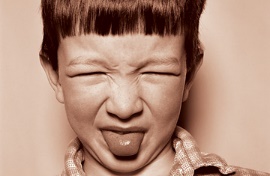 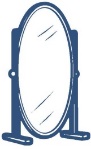 							7.  			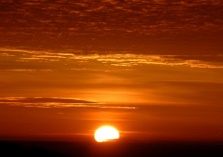 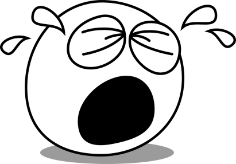 								8.  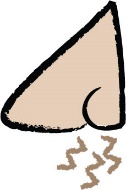 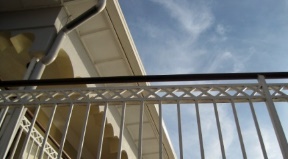 								9	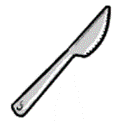 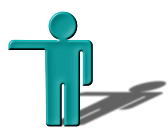 									10.    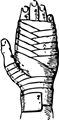 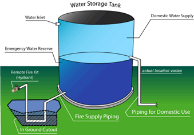 _____ 1.  La sangre				A.  Poemas cantadas con rima y ritmo_____ 2.  Borracho				B.  García Lorca nació cerca de _____.	_____ 3.  Los Romances				C.  Muy temprano en la mañana_____ 4.  Granada				D.  Los arboles tienen ___ con muchas hojas._____ 5.  La madrugada				E.  Para ver mi reflejo, miro en _________._____ 6.  La alba				F.  Cuando lloro, _______ salen de mis ojos._____ 7.  Amargos				G.  En mi cama, tengo muchas ____ para no tener frio._____ 8.  Las ramas				H.  El centro del cuerpo es ______._____ 9.  La cintura				I.  Cuando el sol sale es ____________._____ 10.  El espejo				J.  Cuando me corto el dedo ______ sale del corte._____ 11. Las lágrimas				K. Una persona que bebe mucho vino es ________._____ 12.  La manta				L.  Los limones son _________.Hazlo- Romance Sonámbulo							Nombre ; _____________________1.  La chica en el poema tiene ojos de fría ______________________.2. ¿Qué estaba en la montaña?  ____________________ 	¿Qué estaba en el mar? _____________________3.  ¿Qué tienen en común el caballo, la montura y el cuchillo?  ___________________________________________4. ¿Qué tienen en común la casa, el espejo y la manta?   ________________________________________________5.  “Trescientas rosas morenas” hace referencia a _____________________________________________________6.  ¿Por qué será la mar amarga? ___________________________________________________________________7.  ¿Qué quiere decir “sobre el rostro del aljibe se mecía la gitana”? _______________________________________8.  ¿Por qué repite Lorca las primeras líneas al final? ___________________________________________________Repaso- Yo uso __________________ para cortar el pollo antes de comerlo.Los balcones de mi casa tienen ____________ hermosos de acero (steel) negro.Me corté la mano y ahora yo tengo ____________________ dolorosa (painful).Cuando hace mucho calor, me gusta sentarme en ________________ hecha por los árboles.Mira, el sol sale. Ahora podemos ver __________________________ hermosa.Por favor, dame dos ejemplos de repetición en este poema.Dame dos ejemplos de metáforas.Explica quienes hablan en el diálogo en el poema. 